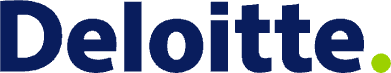 John KocjanAdjunct LecturerJohn is a Senior Partner in Deloitte Consulting’s Financial Services Practice. Until recently he headed Deloitte’s US and Global Financial Services Consulting practices.John has almost 40 years of both consulting and bank management experience, starting at Citibank’s international group in Asia, and later as President and CEO of St. Louis Bank. Prior to joining Deloitte, John was a partner at McKinsey & Company.John advises clients on how to develop and execute sustainable strategies, through organizational effectiveness, improved performance and operational transformation. He has been involved in numerous merger integrations for the largest financial institutions, and has led critical programs for top institutions in the US, Japan, and Europe. John has written about and spoken on major issues affecting the financial services industry. He has an MBA (with distinction) from the Wharton School, an MAIS (with distinction) from the School of Advanced International Studies and a BA (cum laude) from Fordham University.